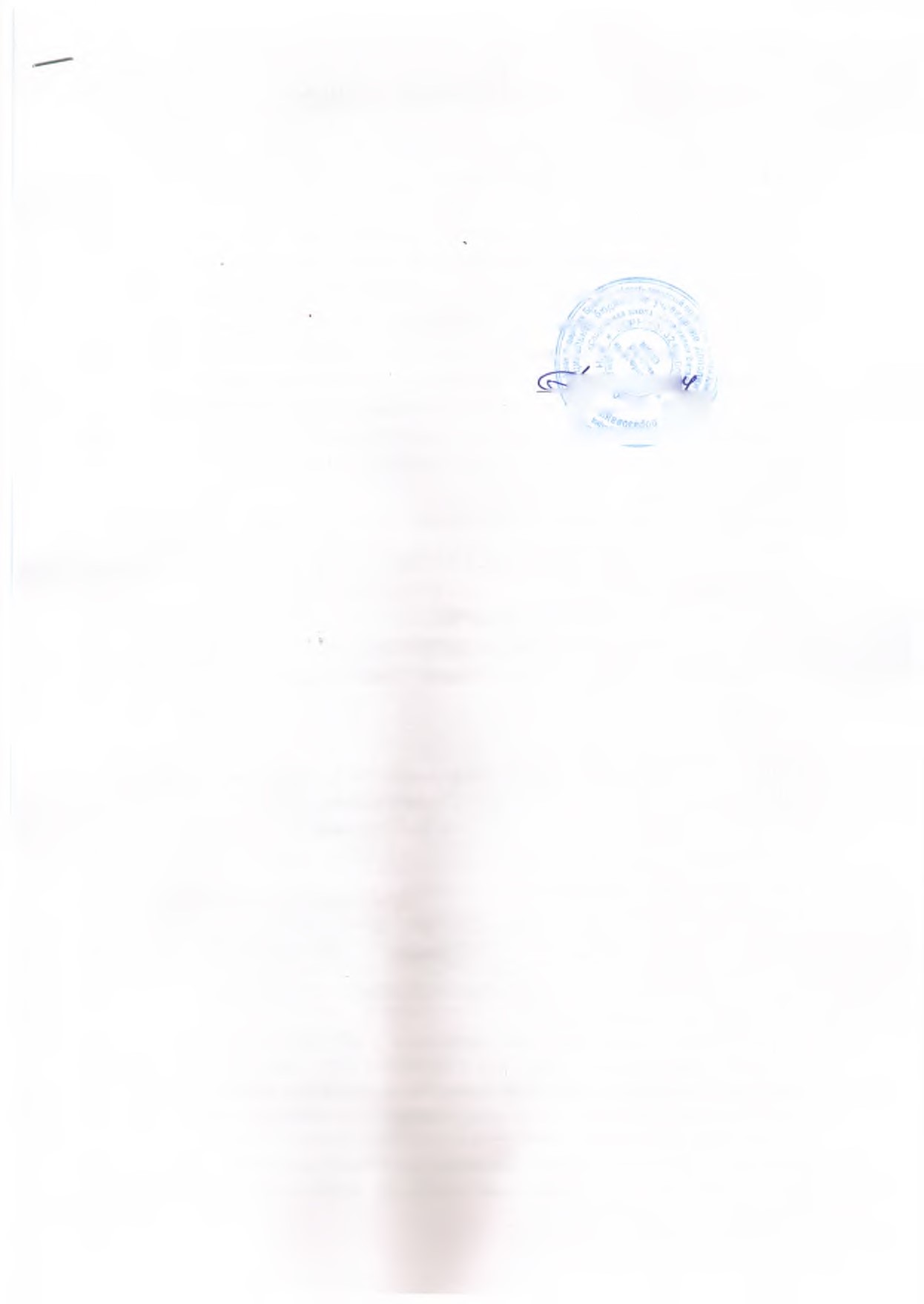 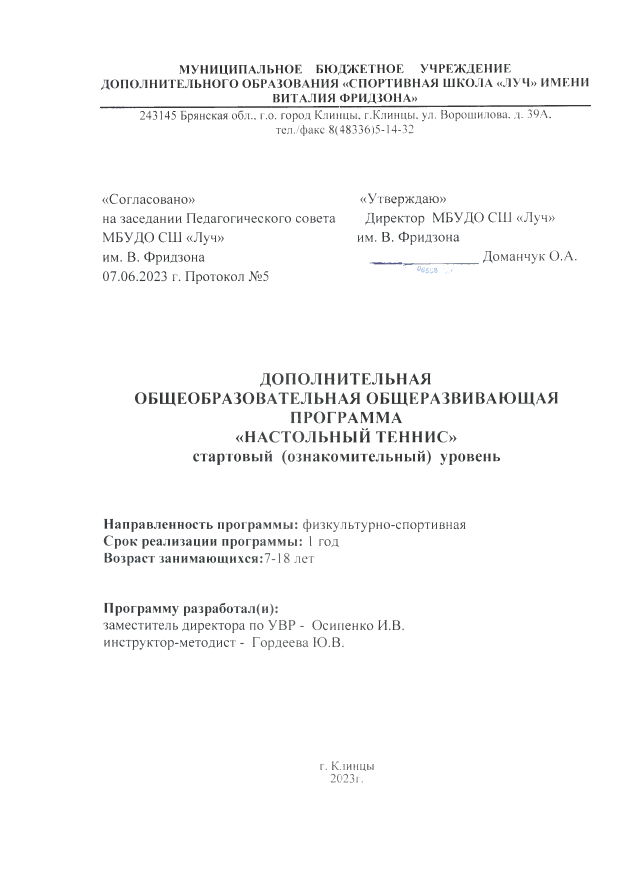 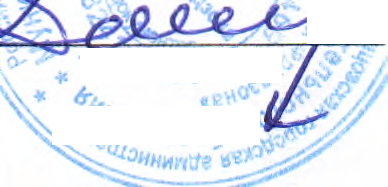 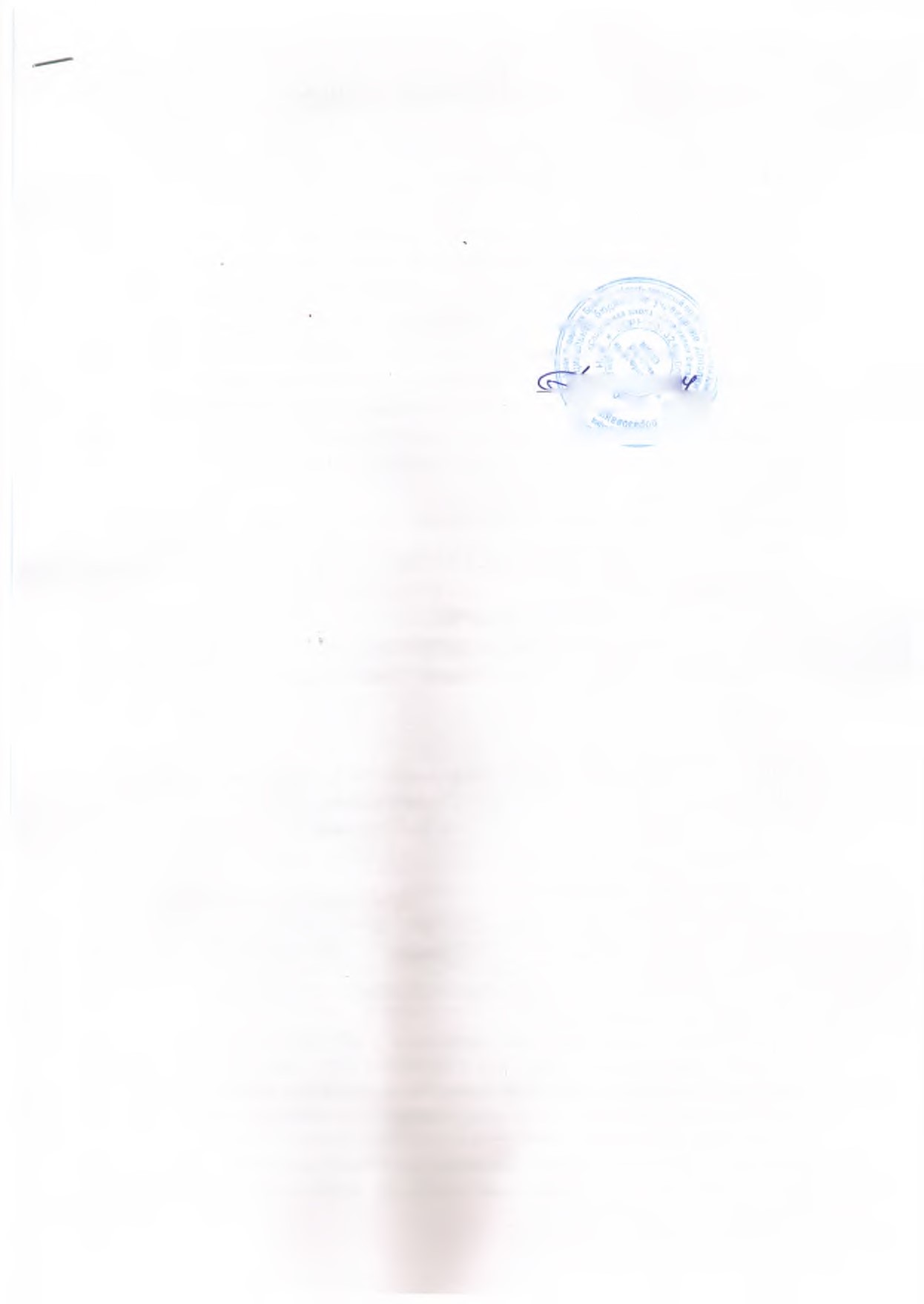 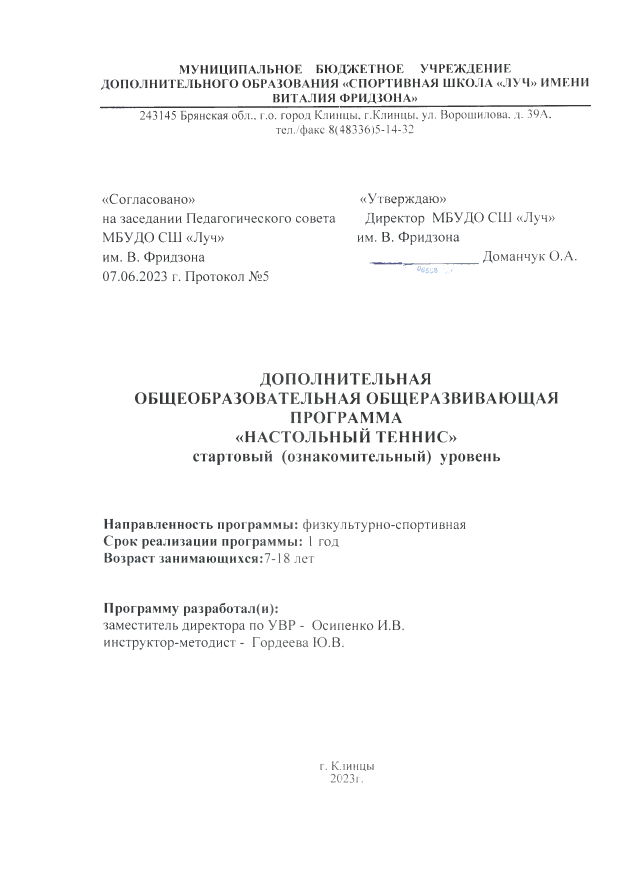 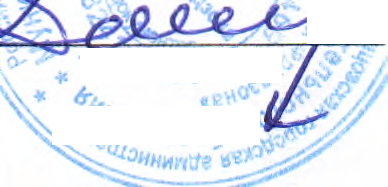                                               ПОЯСНИТЕЛЬНАЯ ЗАПИСКАОбщеразвивающая программа «Настольный теннис» физкультурно-спортивной направленности является целостным интегрированным курсом, включает теоретические и практические занятия для получения  знаний и навыков, необходимых для игры в настольный теннис. Программа предполагает групповой уровень освоения знаний и формирование различных двигательных навыков, способствует укреплению здоровья, расширению кругозора, формированию межличностных отношений. Настольный теннис (пинг-понг) – олимпийский вид спорта, в котором два игрока или две команды по два человека (парная игра) соперничают между собой, пытаясь перекинуть ракетками специальный мяч (через сетку на игровом столе) на сторону соперника таким образом, чтобы соперник не смог его отразить. При этом мяч должен коснуться половины поля соперника не менее одного раза. Актуальность программы. Настольный теннис доступен всем. Играют в него как в закрытых помещениях, так и на открытых площадках. Несложный инвентарь и простые правила этой увлекательной игры покоряют многих любителей.Программа направлена на создание условий для развития личности ребёнка, развитие мотивации к познанию и творчеству, обеспечение эмоционального благополучия ребёнка, профилактику асоциального поведения, целостность процесса психического и физического здоровья детей.Занятия настольным теннисом способствуют развитию и совершенствованию у занимающихся основных физических качеств – выносливости, координации движений, скоростно – силовых качеств, формированию двигательных навыков. Стремление превзойти соперника в быстроте действий, изобретательности, меткости подач, чёткости удара и других действий, направленных на достижение победы, приучает занимающихся мобилизовать свои возможности, действовать с максимальным напряжением сил, преодолевать трудности, возникающие в ходе спортивной борьбы.Соревновательный характер игры, самостоятельность тактических индивидуальных и групповых действий, непрерывное изменение обстановки, удача или неуспех вызывают у играющих проявление разнообразных чувств и переживаний. Высокий эмоциональный подъём поддерживает постоянную активность и интерес к игре.Формируя на основе вышеперечисленного у обучающихся поведенческих установок, настольный теннис, как спортивная игра, своими техническими и методическими средствами эффективно позволяет обогатить внутренний мир ребёнка, расширить его информированность в области оздоровления и развития организма.Новизна данной программы заключается в том, что она  может  быть  применена  как  самостоятельный  учебный  модуль на  ознакомительном (стартовом) уровне, так  и  в поддержку основной  общеобразовательной (предпрофессиональной)  программы  по  виду спорта. Так же новизна данной программы состоит в том, что в ней прослеживается изучение различных видов спортивной подготовки с применением специальных упражнений на развитие координационных способностей, силы, силовой выносливости, беговой выносливости, скорости в беге, овладение техникой двигательных действий и тактическими приемами в игровой деятельности. Программа составлена с учетом здоровьесберегающей и здоровьекоррегирующей технологии физического воспитания. Программа адаптирована к системе дополнительного образования и модифицирована по содержанию, техническому и методическому оснащению, с учетом опыта практической деятельности детско-юношеской спортивной школы. Цель: создание условий для физического развития детей в соответствии с возрастными, физическими возможностями и особенностями обучающихся, привлечение детей к систематическим занятиям физической  культурой  и  спортом.  Задачи: 1. Образовательные:- Изучить необходимые понятия и теоретические сведения о физической культуре и спорте.- Обучать простейшим организационным навыкам игры  в настольный  теннис.-  Сформировать  базовые  умения для  занятий настольным  теннисом. 2. Воспитательные:- Воспитать  привычку к занятиям физической культурой и спортом.- Воспитать  спортивную дисциплину  тренировочных   занятий,  трудолюбие, упорство  в достижении желаемых результатов.3. Оздоровительные:-  Расширение двигательного опыта за счет овладения двигательными действиями такого вида спорта, как настольный  теннис.Ожидаемые результаты выполнения программы: Решение  задач  данной  программы позволит подготовить  высокомотивированных  к занятиям  настольным теннисом  детей, готовых к осознанному выбору вида спорта и даст возможность их зачисления на обучение по предпрофессиональным программам, имея базовые, фундаментальные  знания, умения  и  навыки к занятию настольным теннисом.           Критериями успешности прохождения обучающимися данной программы являются:сохранение  контингента обучающихся;динамика роста индивидуальных показателей физической  подготовленности;уровень усвоения теоретических знаний и основ самоконтроля.Краткая характеристика обучающихся, возрастные и медицинские особенности: прием детей осуществляется по заявлению родителей (законных представителей)  7-18 лет, независимо от  пола ребенка, с анкетными данными о ребенке и при наличии медицинского заключения о состоянии здоровья с указанием возможности  регулярно заниматься  физической  культурой и спортом, испытывать физическую  нагрузку. Краткая характеристика программы.Формой организации   образовательного   процесса  является  - тренировочное  занятие.   Основными  методами обучения являются:1)  методы строго регламентированного упражнения;2)  игровой метод (использование упражнений в игровой форме);3)  соревновательный метод (использование упражнений в соревновательной форме);4)  словесные методы;5)  методы наглядного воздействия.С помощью этих методов решаются конкретные задачи, связанные с обучением технике выполнения физических упражнений и воспитанием физических качеств. Методом  оценки  освоения  программы является  выполнение  контрольных нормативов.Основными показателями выполнения программных требований по уровню подготовленности обучающихся являются: выполнения контрольных  нормативов, участие в соревнованиях. Формами подведения итогов являются: промежуточные контрольные  испытания. Для проверки результатов  обучения проводятся тесты.Подведение итогов реализации программы -  
участие в соревнованиях различного уровня, показательных  выступлениях.УЧЕБНЫЙ ПЛАНУчебный план подготовки юных теннисистов – это основополагающий документ, определяющий распределение временных объемов основных разделов подготовки теннисистов. При составлении учебного плана следует исходить из специфики спорта, возрастных особенностей юных теннисистов, основополагающих положений теории и методики настольного тенниса. Чтобы план был реальным, понятным и выполнимым с решением задач, изначально необходимо определить оптимальные суммарные объемы тренировочной деятельности. Затем, беря за основу процентные соотношения отдельных видов подготовки из теории и методики настольного тенниса, рассчитываем объемы (в часах), приходящиеся на отдельные виды подготовки.Направленности и содержанию обучения свойственна определенная динамика:В течение года изменяется соотношение времени, отводимого на различные виды подготовки.Постепенно уменьшается, а затем стабилизируется объем нагрузок на общую физическую нагрузку.Постепенно осуществляется переход от освоения основ техники к основательному изучению и совершенствованию сложных технико-тактических действий на основе одновременного развития специальных физических и психических способностей.Увеличивается  объема тренировочных нагрузок.Доля специальной физической и технической нагрузок постоянно возрастает.. Соотношение средств физической, технической подготовки 1.2. Примерный план распределения программного материалаОсобенность спортивно-оздоровительного этапа – работа с малоподготовленными детьми, с разным уровнем физического развития, поэтому распределение учебного материала в годичном цикле целесообразно проводить по месячным и недельным циклам, не придерживаясь концепции периодизации.В сентябре преобладает общая физическая подготовка с акцентом на развитие гибкости, ловкости, быстроты, а также гармоническое развитие всех мышечных групп. Дальше включается специально-физическая и техническая подготовка с акцентом на обучение технике и развитие основных двигательных качеств. Небольшое внимание уделяется тактической подготовке и теоретическим занятиям. В течение всего года проводится широкий круг средств и методов подготовки, направленных на развитие теннисистов. Задачей этого этапа будет являться набор в первый год максимально большего количества юных теннисистов и формирование у них интереса к занятиям настольным теннисом, а также всестороннее гармоничное развитие физических способностей и овладение основами техники и тактики спорта, подготовка наиболее одаренных из них к переходу на следующий этап подготовки. 2. СОДЕРЖАНИЕ ПРОГРАММЫПрограмма содержит разделы, в которых изложен материал по видам подготовки (теоретическая, физическая, техническая, тактическая), средства, методы, формы подготовки, система контрольных нормативов и упражнений.Содержание программного материала обеспечивает непрерывность и последовательность процесса на протяжении всего периода обучения.Преимущественная направленность образовательного процесса определяется с учетом сенситивных периодов развития физических качеств. Вместе с тем необходимо уделять внимание воспитанию тех физических качеств, которые в данном возрасте активно не развиваются. Особенно важно соблюдать соразмерность в развитии общей выносливости, скоростных способностей и силы, т.е. тех качеств, в основе которых лежат разные физиологические механизмы.Примерные сенситивные (благоприятные) периоды развитиядвигательных качествПри планировании содержания общей и специальной физической подготовки необходимо учитывать возраст спортсменов (как паспортный, та и биологический) и сенситивные периоды развития физических качеств. Строго нормировать физические нагрузки. В занятия включать упражнения преимущественно комплексного воздействия, в том числе упражнения для формирования крепкого мышечного корсета, обеспечивающие поддержание нормальной осанки. Кроме этого в занятиях с детьми этого возраста следует уделять должное внимание освоению техники фигурного катания на коньках, так как их организм вполне подготовлен к освоению элементарных умений и навыков. У них достаточно развиты зрительный и двигательный анализаторы ЦНС. Они в состоянии управлять отдельными действиями, координировать движения рук и ног.Вместе с тем при разучивании какого-либо приема техники с детьми, для создания целостного представления в изучаемом приеме необходимы образцовый показ тренером приема и доходчивое объяснение способа его выполнения.В то же время в процессе совершенствования приемов техники полезно включать элементы вариативности их выполнения, что в определенной степени способствует развитию координационных способностей теннисистов.Обучение основам происходит в условиях подготовки в зале с использованием имитационных упражнений.С первых шагов необходимо, чтобы тренировочный процесс обеспечивал быстрое и качественное овладение движениями, избегать натаскивания, попыток заменить качественное построение тренировочного процесса чрезмерного увеличением объема занятий, числа повторений элементов и т.п.Основным различием в планировании подготовки в спортивно-оздоровительных группах является распределение часов, отведенных на техническую подготовку.Различия планирования подготовки в этих группах заключается также в проведении контрольных соревнований. В спортивно-оздоровительных группах контрольные соревнования проводятся 2 раза в год без предварительной подготовки к ним. Формой организации образовательного  процесса   является тренировочное  занятие, основные методы обучения  – групповой и поточный. Главные методы практического разучивания – метод строго регламентированного упражнения (метод расчлененного – конструктивного и целостного упражнения) и игровой метод.Содержание программы.Техника: совершенствование, передвижения и координацияТеоретический компонент:Упражнения с ракеткой и мячом. Техника передвижения у стола, координация. Точность попадания.Практический компонент:Атака, контратака. Подача мяча.Тактика: отработка технико-тактической комбинацииТеоретический компонент:Теоретические примеры.Практический компонент:Удары справа и слева. Срезка в ближнюю и дальнюю зону. Тактические приёмы. Возврат мяча срезкой слева влево.Индивидуальная подготовкаТеоретический компонент:Индивидуальный разбор упражнений.Практический компонент:Совершенствование техники выполнения индивидуального приёма.Игры на счётТеоретический компонент:Правила игры.Практический компонент:Практика. Игры на счёт: короткие и длинные партии.Простые упражнения по элементам (без усложнений)  Теоретический компонент:Совершенствование подач и их приёма.Практический компонент:Имитация ударов на столе. Упражнения на развитие скорости удара.Контроль нормативов физического развитияТеоретический компонент:Контроль нормативов технической подготовки. Тесты итоговые.Практический компонент:  сдача нормативов. Индивидуальная работа.2.1. Теоретическая подготовкаТеоретическая подготовка проводить в форме бесед, лекций и непосредственно в тренировке органически связана с физической, технико-тактической, моральной и волевой подготовкой как элемент практических занятий. Содержание  теоретической  подготовки рассматривает следующие вопросы: Сведения об истории возникновения, развития и характерных особенностях игры в настольный теннис; Инвентарь и оборудование для игры в настольный теннис;Правила техники безопасности при выполнении упражнений на занятиях настольным теннисом; правила пожарной безопасности, поведения в спортивном зале;Сведения о строении и функциях организма человека;Влияние физических упражнений на организм занимающихся, гигиена, самоконтроль на занятиях настольным теннисом;Правила игры в настольный теннис;Действующие правила игры, терминология;Перспективы дальнейшего развития правил;Влияние правил игры на её развитие;Оборудование места занятий, инвентарь для игры настольный теннис.2.2. Общая физическая подготовка Особенности выполнения физических упражнений, их последовательность, периоды отдыха, интенсивность, значение многократного повторения каждого упражнения.Практические занятия. Строевые упражнения. Повороты на месте и в движении, перестроения на месте в движении. Размыкание и смыкание строя, перемена направления движения.Общеразвивающие упражнения без предметов. Упражнения для мышц рук и плечевого пояса. Одновременные, попеременные и последовательные движения в плечевых, локтевых и лучезапястных суставах (сгибание и разгибание, отведение, повороты, маховые и круговые движения), сгибание рук в упоре лежа.Упражнения для мышц туловища. Наклоны вперед и назад, в стороны с различными положениями и движениями рук,Упражнения для мышц ног. Движение прямой и согнутой ноги, приседания на двух и на одной ноге, маховые движения, выпады с дополнительными пружинящими движениями, прыжки на двух и одной ноге на месте и в движении, комбинации вольных упражнений на 8:64 тактов. Ходьба и бег: ходьба в различном темпе, ходьба на носках, на пятках, скрестным шагом, высоко поднимая колени, выпадами, приставными шагами; бег с изменением направления и скорости, бег, высоко поднимая колени, бросание и ловля различных мячей во время бега.Упражнения с предметами. Скакалка: прыжки с. вращением скакалки вперед и назад, на двух и одной ноге, с ноги на ногу, прыжки с поворотами, прыжки в полуприседе и в приседе, бег, перепрыгивая через скакалку. Гимнастическая палка: наклоны и повороты туловища, маховые и круговые движения рук, переворачивание, выкручивание и вкручивание палки, прыжки через палку, подбрасывание и ловля палок, теннисный мяч: броски и ловля одной и двумя руками из положения стоя, сидя, лежа, ловля мяча, отскочившего от стенки, перебрасывание мяча на ходу и на бегу, метание в цель и на дальность, жонглирование. Набивной мяч (1-2 кг): броски вверх и ловля с поворотами и приседаниями, перебрасывание по кругу и в разных направлениях различными способами. Упражнения с гантелями (1-2 кг) для различных групп мышц плечевого пояса и рук.Игры с мячом, с бегом, с прыжками, с метанием, игры нa внимание и быстроту реакции, игры на местности, эстафеты, встречные и круговые. Акробатические упражнения: кувырки вперед, назад, стойка на лопатках, “мост” из положения лежа на спине, из положения стоя с. опусканием назад.Легкоатлетические упражнения. Бег с ускорением 30-60 м, эстафеты встречные и круговые с этапами по 10 м, пробегание дистанции до 500м, прыжок в длину с места, прыжок в длину с разбега, прыжок в длину правым и левым боком, прыжки с двух ног через гимнастическую скамейку. Игра в баскетбол, теннис, бадминтон. 2.2.1.Упражнения для ОФПУпражнения для развития прыжковой ловкостиУпражнения для развития силыУпражнения для развития выносливостиУпражнения для развития гибкостиУпражнения для развития внимания и быстроту реакции2.2.2Специальная физическая подготовка Сnецuальные  упражненuя. Имитационные передвижения, прыжки, шаги и выпады по сигналу. Приседание на одной и двух ногах с прыжками из приседа по сигналу.Упражнения с ракеткой, с утяжеленной ракеткой. Вращательные движения кистью, рисование кругов и восьмерок. Подбивание мяча различными сторонами на месте и во время ходьбы. Удары слева и справа у тренировочной стенки. Имитационные удары ракеткой по одновесному мячу слева и справа. Упражнения с ракеткой у зеркала - имитация ударов слева и справа в быстром темпе. Различные виды жонглирования теннисным мячом одной и двумя руками. Игра с партнером двумя мячами на столе. Игра двумя ракетками поочередно. Игра в “крутиловку. Игра одного против двоих и троих. Эстафетный бег с ведением мяча ударами ракеткой вверх. Специальные упражнения для пальцев. Эстафеты с элементами настольного тенниса.2.3. Технико-тактическая подготовкаОсновное содержание тактики и тактической подготовки. Стили игры и их особенности. Разнообразие тактических комбинаций и вариантов игры. Тактика подачи ее значение в общей стратегии игры. Тактика парной игры. Индивидуальные и парные тактические действия. Стиль игры и индивидуальные особенности. Способности, необходимые для успешного овладения тактикой игры. Анализ изучаемых тактических вариантов игры. Связь тактической подготовки с другими сторонами подготовки спортсмена. Просмотр видеозаписей игр.Основные упражнения  по  тактической  подготовке   юных  спортсменов:техника хвата теннисной ракеткижонглирование теннисным мячомпередвижения теннисистастойка теннисистаосновные виды вращения мячаподачи мяча: «маятник», «челнок»удары по теннисному мячу (удар без вращения – «толчок», удар с нижним вращением – «подрезка»)подачи мяча: «маятник», «челнок», «веер», «бумеранг»,удары по теннисному мячу:- удар без вращения – «толчок»- удар с нижним вращением – «подрезка»- удар с верхним вращением – «накат»- удар «топ-спин» - сверхкрученый удар;Совершенствовать подачи:- по диагонали;- «восьмерка»;- в один угол стола;- по подставке справа;- по подрезке справа;- топ спин справа по подрезке справа;- топ спин слева по подрезке слева;- Совершенствовать технику приёма «кручёная свеча»;- Совершенствовать технику приёма плоский удар.подачи мяча: «маятник», «челнок», «веер», «бумеранг»,удары по теннисному мячу:- удар без вращения – «толчок»- удар с нижним вращением – «подрезка»- удар с верхним вращением – «накат»- удар «топ-спин» - сверхкрученый удар.2.4. Оценка и контроль тренировочной деятельностиКонтроль тренировочной деятельности ведется на основе оценки тренировочной нагрузки и эффективности тренировочной деятельности.К показателям объема следует отнести количество:тренировочных дней;тренировочных занятий;часов, затраченных на тренировочные занятия.Эффективность тренировочного процесса определяется по степени выполнения тренировочных заданий в занятиях, по динамике контрольных показателей технико-тактической и физической подготовленности, по результатам официальных соревнований.Итоговые испытания проходят в виде сдачи норм ГТО. Обучающиеся отделения сдают нормы ГТО в конце учебного года на учебно-тренировочных занятиях, согласно учебному плану.3. КАЛЕНДАРНЫЙ УЧЕБНЫЙ ГРАФИКОсновными формами образовательного процесса являются:- групповые тренировочные занятия;- теоретические занятия;- участие в различных физкультурно-массовых мероприятиях.Формой организации занятий является учебно-тренировочное занятие, основные методы обучения – групповой и поточный. Главные методы практического разучивания – метод строго регламентированного упражнения (метод расчлененного – конструктивного и целостного упражнения) и игровой метод.Подготовка обучающихся ведется круглогодично.Продолжительность учебной недели – 7 дней, согласно расписанию. Продолжительность занятий.    Учебно-тренировочные занятия проводятся по расписанию, утвержденному директором ДЮСШ. Продолжительность занятия - 80 минут. Перерыв между учебно-тренировочными занятиями в группах - 10 минут.Объем учебно-тренировочных занятий в неделю – 3 занятия.		УСЛОВИЯ РЕАЛИЗАЦИИ ПРОГРАММЫ4.1. Материально-техническое обеспечение программыДля занятий по программе имеется все необходимые материально-технические условия, а именно:имеются раздевалки, оборудованный медицинский кабинет, зал для занятий настольным теннисомспортивный инвентарь и оборудование:- теннисные ракетки и мячи на каждого обучающегося- перекладины для подтягивания в висе – 4-5 штук- скакалки для прыжков на каждого обучающегося- секундомер- гимнастические скамейки – 4-5 штук- теннисные столы - 8 штук- сетки для настольного тенниса – 8 штук- гимнастические маты – 2 штуки- волейбольный, футбольный, баскетбольный мячМесто проведения:Стадион, зал для занятий настольным теннисом4.2. Информационно-методические условия реализации программыМетодическое обеспечение как процесс интегрирует в себе такие виды методической деятельности, как методическое руководство, методическая помощь, создание методической продукции, методическое обучение.Методическое обеспечение образовательного процесса в СШ – это система взаимодействия методиста с педагогическими кадрами (тренерами-преподавателями,  зам. директора по УВР, заместителями директоров и организаторами воспитательной работы СШ) внутри и вне своего учреждения, включая: - методическое оснащение (программами, методическими разработками, дидактическими пособиями);- внедрение в практику более эффективных методик, технологий;- систему информирования, просвещения и обучения кадров;- совместный анализ  качества деятельности и ее результатов.Составной частью учебно-методического комплекса являются:методическое обеспечение: рабочие прогаммы, журналы, инструкции, контрольные нормативы, специальная литература по различным видам спорта, материалы   по  самоподготовке;средства обучения: секундомеры, компьютер,  ксерокс,  принтер, телевизор, DVD- плеер, мультимедийный проектор, экран;       В состав учебно-методического и библиотечно-информационного обеспечения СШ входит:- литература по методике преподавания настольного тенниса -3 шт.;- литература по педагогике и психологии – 4 шт.;- видеоматериалы – 7 шт.;Для организации образовательного  процесса   используются дистанционные  образовательные  технологии: размещение   материалов  на   сайте   МБУДО СШ «Луч» им. В. Фридзона,  использование   сети интернетСПИСОК ЛИТЕРАТУРЫДля педагога:1. Амелин, А. Н. Настольный теннис: 6+12 / А.Н. Амелин. - М.: Физкультура и спорт, 2005. 
2. Ангелевич, А. Е. Первые ракетки: моногр. / А.Е. Ангелевич. - М.: Физкультура и спорт, 2011. 
3. Байгулов, Ю. П. Настольный теннис. Вчера, сегодня, завтра / Ю.П. Байгулов. - М.: Физкультура и спорт, 2016. 
4. Барчукова, Г. В. Учись играть в настольный теннис / Г.В. Барчукова. - Москва: Огни, 2008. 
5. Барчукова, Г.В. Правила игры, судейство и организация соревнований по настольному теннису / Г.В. Барчукова. - М.: СпортАкадемПресс, 2010. 
6. Барчукова, Галина Настольный теннис / Галина Барчукова. - М.: Физкультура и спорт, 2006.        Для обучающихся и родителей:1. Амелина, А. Н. Настольный теннис / А.Н. Амелина, В.А. Пашинин. - М.: Физкультура и спорт., 2016. 2. Байгулов, Ю. П. Настольный теннис. Вчера, сегодня, завтра / Ю.П. Байгулов. - М.: Физкультура и спорт, 2016. 3. Барчукова, Галина Настольный теннис / Галина Барчукова. - М.: Физкультура и спорт, 2006. 4. Барчукова, Г.В. Физическая культура: настольный теннис: Учебное пособие / Г.В. Барчукова, А.Н. Мизин. - М.: Советский спорт, 2015. 5. Журавский В.П. Настольный теннис - такая простая и сложная игра. – Донецк: ООО «Юго-Восток, Лтд», 2007. 6. Жданов, В. Настольный теннис. Обучение за 5 шагов / В. Жданов. - М.: Спорт, 2015. 7. Корбут, Е. В. Теннис: техника и тактика чемпионов / Е.В. Корбут. - М.: Физкультура и спорт, 2013. 8. Максимов, Н. Теннис / Н. Максимов. - М.: Профиздат, 2010. Общее количество учебных часов, запланированных на весь период обучения Продолжительность обучения по программеФорма обучения Мин./макс. количество детей в группе(человек)Кол-во часов в неделюКол-во занятий в неделюМаксимальная продолжительность занятия(академич. час) 2641 годочная15 /20632№ п/пРазделы  подготовкиПроцентное  соотношение1.Теория102.Общая физическая подготовка30-403.Специальная физическая подготовка20-304.Техническая подготовка20-40Морфофункциональные показатели, физические качестваВозраст, летВозраст, летВозраст, летВозраст, летВозраст, летВозраст, летВозраст, летВозраст, летВозраст, летВозраст, летВозраст, летМорфофункциональные показатели, физические качества7891011121314151617Рост++++Мышечная масса++++Быстрота+++Скоростно-силовые качества+++++Сила+++Выносливость(аэробные возможности)++++++Анаэробные возможности++++++Гибкость++++Координационные способности++++Равновесие+++++++Год обученияДата начала обучения  по программеДата окончания обучения  по программеВсего недельКол-во учебных часовРежим занятий1 год01.0930.06442643раза по 2уч. часа